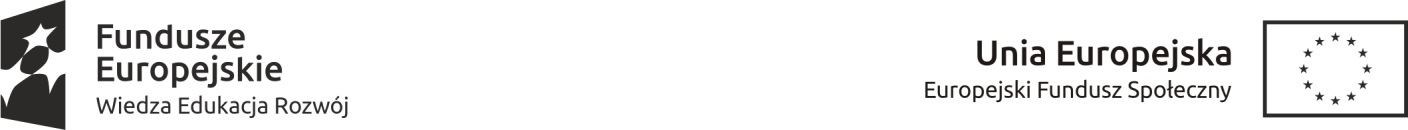 Tytuł projektu „Młodzi na Start!”Nazwa Beneficjenta : Stowarzyszenie PROREW Nr umowy: POWR.01.02.01-26-0020/16-00Harmonogram przeprowadzonych w ramach projektu form wsparciaLipiec 2017Sierpień 2017Wrzesień 2017Październik 2017Listopad 2017Grudzień 2017 Styczeń 2018 Tytuł szkolenia/zajęć/stażu/konferencjiIndywidualne Pośrednictwo Pracy  
w ramach Projektu „Młodzi na start”Miejsce szkolenia/zajęć/stażu/konferencji ul. Świętokrzyska 1427-400 Ostrowiec ŚwiętokrzyskiData realizacji indywidualnych spotkańGodziny realizacjiForma wsparciaLiczba godzin12.07.2017r.  1000 -1800Indywidualne Pośrednictwo Pracy 2h12.07.2017r.  1000 -1800Indywidualne Pośrednictwo Pracy 2h12.07.2017r.  1000 -1800Indywidualne Pośrednictwo Pracy 2h12.07.2017r.  1000 -1800Indywidualne Pośrednictwo Pracy 2h13.07.2017r.  1000 -1800Indywidualne Pośrednictwo Pracy 2h13.07.2017r.  1000 -1800Indywidualne Pośrednictwo Pracy 2h13.07.2017r.  1000 -1800Indywidualne Pośrednictwo Pracy 2h13.07.2017r.  1000 -1800Indywidualne Pośrednictwo Pracy 2h14.07.2017r.  1000 -1800Indywidualne Pośrednictwo Pracy 2h14.07.2017r.  1000 -1800Indywidualne Pośrednictwo Pracy 2h14.07.2017r.  1000 -1800Indywidualne Pośrednictwo Pracy 2h14.07.2017r.  1000 -1800Indywidualne Pośrednictwo Pracy 2h15.07.2017r.  1000 -1800Indywidualne Pośrednictwo Pracy 2h15.07.2017r.  1000 -1800Indywidualne Pośrednictwo Pracy 2h15.07.2017r.  1000 -1800Indywidualne Pośrednictwo Pracy 2h15.07.2017r.  1000 -1800Indywidualne Pośrednictwo Pracy 2h18.07.2017r.  1000 -1800Indywidualne Pośrednictwo Pracy 2h18.07.2017r.  1000 -1800Indywidualne Pośrednictwo Pracy 2h18.07.2017r.  1000 -1800Indywidualne Pośrednictwo Pracy 2h18.07.2017r.  1000 -1800Indywidualne Pośrednictwo Pracy 2h19.07.2017r.  1000 -1800Indywidualne Pośrednictwo Pracy 2h19.07.2017r.  1000 -1800Indywidualne Pośrednictwo Pracy 2h19.07.2017r.  1000 -1800Indywidualne Pośrednictwo Pracy 2h19.07.2017r.  1000 -1800Indywidualne Pośrednictwo Pracy 2h21.07.2017r.  1000 -1800Indywidualne Pośrednictwo Pracy 2h21.07.2017r.  1000 -1800Indywidualne Pośrednictwo Pracy 2h21.07.2017r.  1000 -1800Indywidualne Pośrednictwo Pracy 2h21.07.2017r.  1000 -1800Indywidualne Pośrednictwo Pracy 2hData realizacji indywidualnych spotkańGodziny realizacjiForma wsparciaLiczba godzin01.08.2017r.  1100 -1900Indywidualne Pośrednictwo Pracy 2h01.08.2017r.  1100 -1900Indywidualne Pośrednictwo Pracy 2h01.08.2017r.  1100 -1900Indywidualne Pośrednictwo Pracy 2h01.08.2017r.  1100 -1900Indywidualne Pośrednictwo Pracy 2h02.08.2017r.  1100 -1900Indywidualne Pośrednictwo Pracy 2h02.08.2017r.  1100 -1900Indywidualne Pośrednictwo Pracy 2h02.08.2017r.  1100 -1900Indywidualne Pośrednictwo Pracy 2h02.08.2017r.  1100 -1900Indywidualne Pośrednictwo Pracy 2h03.08.2017r.  1100 -1900Indywidualne Pośrednictwo Pracy 2h03.08.2017r.  1100 -1900Indywidualne Pośrednictwo Pracy 2h03.08.2017r.  1100 -1900Indywidualne Pośrednictwo Pracy 2h03.08.2017r.  1100 -1900Indywidualne Pośrednictwo Pracy 2h04.08.2017r.  1100 -1900Indywidualne Pośrednictwo Pracy 2h04.08.2017r.  1100 -1900Indywidualne Pośrednictwo Pracy 2h04.08.2017r.  1100 -1900Indywidualne Pośrednictwo Pracy 2h04.08.2017r.  1100 -1900Indywidualne Pośrednictwo Pracy 2h07.08.2017r.  1100 -1900Indywidualne Pośrednictwo Pracy 2h07.08.2017r.  1100 -1900Indywidualne Pośrednictwo Pracy 2h07.08.2017r.  1100 -1900Indywidualne Pośrednictwo Pracy 2h07.08.2017r.  1100 -1900Indywidualne Pośrednictwo Pracy 2h08.08.2017r.  1100 -1900Indywidualne Pośrednictwo Pracy 2h08.08.2017r.  1100 -1900Indywidualne Pośrednictwo Pracy 2h08.08.2017r.  1100 -1900Indywidualne Pośrednictwo Pracy 2h08.08.2017r.  1100 -1900Indywidualne Pośrednictwo Pracy 2hData realizacji indywidualnych spotkańGodziny realizacjiForma wsparciaLiczba godzin11.09.2017r.  1000 -1800Indywidualne Pośrednictwo Pracy 2h11.09.2017r.  1000 -1800Indywidualne Pośrednictwo Pracy 2h11.09.2017r.  1000 -1800Indywidualne Pośrednictwo Pracy 2h11.09.2017r.  1000 -1800Indywidualne Pośrednictwo Pracy 2h12.09.2017r.  1000 -1800Indywidualne Pośrednictwo Pracy 2h12.09.2017r.  1000 -1800Indywidualne Pośrednictwo Pracy 2h12.09.2017r.  1000 -1800Indywidualne Pośrednictwo Pracy 2h12.09.2017r.  1000 -1800Indywidualne Pośrednictwo Pracy 2hData realizacji indywidualnych spotkańGodziny realizacjiForma wsparciaLiczba godzin19.10.2017r.  1000 -1600Indywidualne Pośrednictwo Pracy 2h19.10.2017r.  1000 -1600Indywidualne Pośrednictwo Pracy 2h19.10.2017r.  1000 -1600Indywidualne Pośrednictwo Pracy 2h20.10.2017r.  1000 -1600Indywidualne Pośrednictwo Pracy 2h20.10.2017r.  1000 -1600Indywidualne Pośrednictwo Pracy 2h20.10.2017r.  1000 -1600Indywidualne Pośrednictwo Pracy 2hData realizacji indywidualnych spotkańGodziny realizacjiForma wsparciaLiczba godzin13.11.2017 r.  900 -1100Indywidualne Pośrednictwo Pracy 2h14.11.2017 r.  1130 -1330Indywidualne Pośrednictwo Pracy 2h15.11.2017 r.  930 -1330Indywidualne Pośrednictwo Pracy 2h15.11.2017 r.  930 -1330Indywidualne Pośrednictwo Pracy2h15.11.2017 r.  1400 -1800Indywidualne Pośrednictwo Pracy 2h15.11.2017 r.  1400 -1800Indywidualne Pośrednictwo Pracy2h16.11.2017 r.  930 -1330Indywidualne Pośrednictwo Pracy 2h16.11.2017 r.  930 -1330Indywidualne Pośrednictwo Pracy2h16.11.2017 r.  1400 -1800Indywidualne Pośrednictwo Pracy 2h16.11.2017 r.  1400 -1800Indywidualne Pośrednictwo Pracy2h17.11.2017 r.  930 -1330Indywidualne Pośrednictwo Pracy 2h17.11.2017 r.  930 -1330Indywidualne Pośrednictwo Pracy2h17.11.2017 r.  1400 -1800Indywidualne Pośrednictwo Pracy 2h17.11.2017 r.  1400 -1800Indywidualne Pośrednictwo Pracy2h18.11.2017 r.  930 -1330Indywidualne Pośrednictwo Pracy 2h18.11.2017 r.  930 -1330Indywidualne Pośrednictwo Pracy2h18.11.2017 r.  1400 -1800Indywidualne Pośrednictwo Pracy 2h18.11.2017 r.  1400 -1800Indywidualne Pośrednictwo Pracy2h20.11.2017 r.930 -1330Indywidualne Pośrednictwo Pracy2h20.11.2017 r.930 -1330Indywidualne Pośrednictwo Pracy2hData realizacji indywidualnych spotkańGodziny realizacjiForma wsparciaLiczba godzin02.12.2017r.  900 -1300Indywidualne Pośrednictwo Pracy 2h02.12.2017r.  900 -1300Indywidualne Pośrednictwo Pracy 2h04.12.2017r.  1400 -1800Indywidualne Pośrednictwo Pracy 2h04.12.2017r.  1400 -1800Indywidualne Pośrednictwo Pracy 2h05.12.2017r.1400 -1800Indywidualne Pośrednictwo Pracy 2h05.12.2017r.1400 -1800Indywidualne Pośrednictwo Pracy 2h06.12.2017r.930 -1330 Indywidualne Pośrednictwo Pracy 2h06.12.2017r.930 -1330 Indywidualne Pośrednictwo Pracy 2h06.12.2017r.1400-1800Indywidualne Pośrednictwo Pracy 2h06.12.2017r.1400-1800Indywidualne Pośrednictwo Pracy 2h07.12.2017r.930 -1330 Indywidualne Pośrednictwo Pracy 2h07.12.2017r.930 -1330 Indywidualne Pośrednictwo Pracy 2h07.12.2017r.1400-1800Indywidualne Pośrednictwo Pracy 2h07.12.2017r.1400-1800Indywidualne Pośrednictwo Pracy 2h08.12.2017r.930 -1330 Indywidualne Pośrednictwo Pracy 2h08.12.2017r.930 -1330 Indywidualne Pośrednictwo Pracy 2h08.12.2017r.1400-1800Indywidualne Pośrednictwo Pracy 2h08.12.2017r.1400-1800Indywidualne Pośrednictwo Pracy 2h12.12.2017r.930 -1330 Indywidualne Pośrednictwo Pracy 2h12.12.2017r.930 -1330 Indywidualne Pośrednictwo Pracy 2h12.12.2017r.1400-1800Indywidualne Pośrednictwo Pracy 2h12.12.2017r.1400-1800Indywidualne Pośrednictwo Pracy 2h13.12.2017r.1400-1800Indywidualne Pośrednictwo Pracy 2h13.12.2017r.1400-1800Indywidualne Pośrednictwo Pracy 2h14.12.2017r.930 -1330 Indywidualne Pośrednictwo Pracy 2h14.12.2017r.930 -1330 Indywidualne Pośrednictwo Pracy 2h19.12.2017r.930 -1330 Indywidualne Pośrednictwo Pracy 2h19.12.2017r.930 -1330 Indywidualne Pośrednictwo Pracy 2h19.12.2017r.1400-1800Indywidualne Pośrednictwo Pracy 2h19.12.2017r.1400-1800Indywidualne Pośrednictwo Pracy 2h20.12.2017r.930 -1330 Indywidualne Pośrednictwo Pracy 2h20.12.2017r.930 -1330 Indywidualne Pośrednictwo Pracy 2h20.12.2017r.1400-1800Indywidualne Pośrednictwo Pracy 2h20.12.2017r.1400-1800Indywidualne Pośrednictwo Pracy 2h21.12.2017r.930 -1330 Indywidualne Pośrednictwo Pracy 2h21.12.2017r.930 -1330 Indywidualne Pośrednictwo Pracy 2h22.12.2017r.  900 -1300Indywidualne Pośrednictwo Pracy 2h22.12.2017r.  900 -1300Indywidualne Pośrednictwo Pracy 2hData realizacji indywidualnych spotkańGodziny realizacjiForma wsparciaLiczba godzin03.01.2018r.930 -1330 Indywidualne Pośrednictwo Pracy 2h03.01.2018r.930 -1330 Indywidualne Pośrednictwo Pracy 2h03.01.2018r.1400-1800Indywidualne Pośrednictwo Pracy 2h03.01.2018r.1400-1800Indywidualne Pośrednictwo Pracy 2h04.01.2018r.930 -1330 Indywidualne Pośrednictwo Pracy 2h04.01.2018r.930 -1330 Indywidualne Pośrednictwo Pracy 2h04.01.2018r.1400-1800Indywidualne Pośrednictwo Pracy 2h04.01.2018r.1400-1800Indywidualne Pośrednictwo Pracy 2h05.01.2018r.930 -1330 Indywidualne Pośrednictwo Pracy 2h05.01.2018r.930 -1330 Indywidualne Pośrednictwo Pracy 2h05.01.2018r.1400-1800Indywidualne Pośrednictwo Pracy 2h05.01.2018r.1400-1800Indywidualne Pośrednictwo Pracy 2h